Presseinformation»Reussstrudel« von Martin RüfenachtMeßkirch, Februar 2022Bremgarter Märkte in Aufruhr
Der zweite Fall für Kantonspolizist Stephan Bernauer in BremgartenDas Marktgeschehen in Bremgarten im Kanton Aargau hegt eine jahrhundertealte Tradition. Neben dem regulären Wochenmarkt lockt der »Markt der Vielfalt« an mehreren Wochenenden im Jahr mit saisonalen Themenständen auch viele regionale Besucher an. Dieses Freiämter Brauchtum nimmt in Martin Rüfenachts zweiten Kriminalroman eine wichtige Rolle ein und wird in »Reussstrudel« zum Schauplatz eines Mordfalls. Opfer ist Bremgartens Marktchef, der vergiftet wurde. Die Liste der Verdächtigen ist lang und stellt den Kantonspolizisten Stephan Bernauer und seine Kollegen vor große Herausforderungen. Die Ermittler treffen auf viele Widersacher des Marktchefs, der sich scheinbar viele Feinde gemacht hat. Als dann noch eine weitere Leiche auftaucht, spitzt sich die Lage zu. Dabei gelingt dem Autor ein wendungsreicher Plot, in dem er die regionalen Eigenheiten hervorhebt und mit einem überraschenden Ende aufwartet.Zum BuchBremgartens Marktchef stirbt plötzlich – und auf äußerst ungewöhnliche Weise. Kantonspolizist Stephan Bernauer und sein Team nehmen die Ermittlungen auf und stoßen auf zahlreiche verdächtige Marktfahrer und eine Mauer des Schweigens. Alle haben mindestens ein Motiv, sich des unliebsamen Zeitgenossen zu entledigen. Bald finden sich die Ermittler in einem Netz aus dunklen Machenschaften, Intrigen, Günstlingswirtschaft und persönlichen Fehden wieder. Die Wahrheit hat viel größere Ausmaße, als Bernauer es sich vorstellen kann …Der AutorMartin Rüfenacht ist in Zufikon bei Bremgarten im Freiamt aufgewachsen. Er hat Rechtswissenschaften studiert, besitzt zwei Master-Titel und arbeitet als Bereichsleiter bei einer großen Versicherungsgesellschaft. Nach Abstechern nach Kalifornien und Zürich zog es ihn wieder zurück in seine Heimat, wo er mit seiner Frau und drei Kindern lebt. Er kennt die Schauplätze und Geschichten der Region seit seiner Kindheit, was seinen Krimis Lokalkolorit und Spannung verleiht. „Reussstrudel“ ist nach „Reussschlinge“ sein zweiter Kriminalroman um den Kantonspolizisten Stephan Bernauer und sein Team.ReussstrudelMartin Rüfenacht281 SeitenEUR 15,00 [D] / EUR 15,50 [A]ISBN 978-3-8392-0186-2Erscheinungstermin: 9. Februar 2022Kontaktadresse: Gmeiner-Verlag GmbH Petra AsprionIm Ehnried 588605 MeßkirchTelefon: 07575/2095-153Fax: 07575/2095-29petra.asprion@gmeiner-verlag.dewww.gmeiner-verlag.deCover und Porträtbild zum Download (Verlinkung hinterlegt)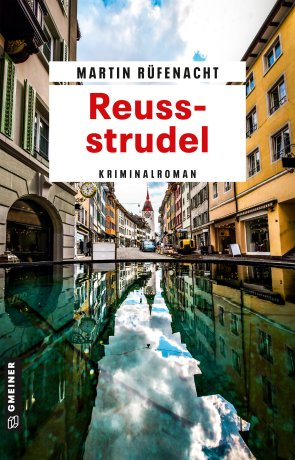 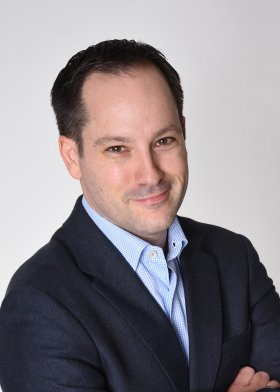 					Bildrechte: Irene MagninAnforderung von Rezensionsexemplaren:Martin Rüfenacht »Reussstrudel«, ISBN 978-3-8392-0186-2Absender:RedaktionAnsprechpartnerStraßeLand-PLZ OrtTelefon / TelefaxE-Mail